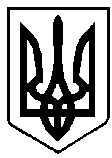                                     ВАРАСЬКА МІСЬКА РАДА Восьме скликання                                                          (Двадцять перша сесія)Р І Ш Е Н Н Я14 липня 2022 року			 	                      № 1563-РР-VIIIПро затвердження проєкту землеустрою щодо відведення земельної ділянки в оренду фізичній особі-підприємцю Давидюк А.А.         Розглянувши клопотання фізичної особи-підприємця Давидюк Антоніни Анатоліївни від 21.02.2022 року, поданий проєкт землеустрою щодо відведення земельної ділянки в оренду, розроблений сертифікованим інженером – землевпорядником Луцюком Д.В., витяг з Державного земельного кадастру про земельну ділянку, витяг із технічної документації про нормативу грошову оцінку земельної ділянки, керуючись рішенням Більськовільської сільської ради від 14.12.2012 року № 672 «Про затвердження Положення про оренду та порядок розрахунку орендної плати за земельні ділянки на території Більськовільської сільської ради  в новій редакції», відповідно до статтей 2, 12, 79-1, 93, 96, 116 Земельного кодексу України, статтей 25, 50 Закону України «Про землеустрій», пункту 34 частини першої статті 26, частини першої статті 59 Закону України «Про місцеве самоврядування в Україні», Вараська міська радаВ И Р І Ш И Л А :                1. Затвердити проєкт землеустрою щодо відведення земельної ділянки в оренду строком на 5 (п’ять) років фізичній особі-підприємцю Давидюк Антоніні Анатоліївні (кадастровий номер 5620881200:01:003:0067) площею 0,0700 га для будівництва та обслуговування будівель торгівлі за рахунок земель запасу житлової та громадської забудови комунальної власності, земельна ділянка знаходиться: Рівненська область, Вараський район,                     с. Більська Воля, вулиця Шкільна.	2. Передати фізичній особі-підприємцю Давидюк Антоніні Анатоліївні в оренду строком на 5 (п’ять) років земельну ділянку площею 0,0700 га (кадастровий номер 5620881200:01:003:0067) для будівництва та обслуговування будівель торгівлі за рахунок земель запасу житлової та громадської забудови комунальної власності, земельна ділянка знаходиться: Рівненська область, Вараський район,   с. Більська Воля, вулиця Шкільна.       3. Встановити фізичній особі-підприємцю Давидюк Антоніні Анатоліївні орендну плату за користування земельною ділянкою площею 0,0700 га (кадастровий номер 5620881200:01:003:0067) для будівництва та обслуговування будівель торгівлі за рахунок земель запасу житлової та громадської забудови комунальної власності, земельна ділянка знаходиться: Рівненська область, Вараський район, с. Більська Воля, вулиця Шкільна, в розмірі 12% від нормативної грошової оцінки земельної ділянки. Нормативна грошова оцінка земельної ділянки становить 178 370, 50 грн. Загальна орендна плата в рік становить   21 404, 46грн.4. Право оренди на земельну ділянку підтвердити договором оренди земельної ділянки та провести державну реєстрацію відповідно до Закону України «Про державну реєстрацію речових прав на нерухоме майно та їх обтяжень». 5. Землекористувачу виконувати обов’язки, передбачені статтею 96 Земельного кодексу України.                                                                            6. Землекористувачу, в разі закінчення терміну користування земельною ділянкою, забезпечити повернення земельної ділянки у відання міської ради за актом приймання передачі земельної ділянки, у стані придатному для подальшого її використання за призначенням, або продовжити термін користування земельною ділянкою.7. Вважати таким, що втратило чинність рішення Більськовільської сільської ради від 24.12.2014 року №1081 «Про затвердження проекту землеустрою щодо відведення земельної ділянки в оренду».          8. Контроль за виконанням рішення покласти на постійну комісію з питань земельних відносин, містобудування та екології.       Міський голова				                         Олександр МЕНЗУЛ